Královéhradecký kraj si Vás dovoluje pozvat na setkání zadavatelů a poskytovatelů sociálních služeb na témapravidla tvorby a financování sítě sociálních služeb v Královéhradeckém kraji a jejich implementace v rámci tvorby sítě 2015 a 2016 a dotačním řízení na financování sociálních služeb 2015Program setkáníVymezení karet služby pro síť veřejně podporovaných sociálních služebAktuální podněty k aktualizaci sítě sociálních služebPředstavení pravidel sítě a jejich částečné implementace do dotačního řízení na podporu sociálních služeb ze státního rozpočtuPředstavení systému řízení sítě a způsobu spolupráce obcí a krajeVyužití principů vyrovnávací platby v dotačním řízení na rok 2015Za KHK se zúčastní		PaedDr. Josef Lukášek, radní Královéhradeckého kraje s gescí sociálních věcí	Ing. Mgr. Jiří Vitvar, vedoucí odboru sociálních věcí	Mgr. Robert Černý, vedoucí oddělení analýz, koncepcí a financování 	Ing. Ivan Guman, analytický pracovník pro oblast financování sociálních služeb			Mgr. Jiří Zeman, koordinátor plánování sociálních služeb	Datum 			9. září 2014, 9.00 – 13.00 hodinMísto		Městský úřad Trutnov		Slovanské nám. 165, Trutnov		Malý sálSetkání je určeno			zástupcům samosprávy a obecních úřadů obcí s rozšířenou působností, s pověřeným obecním úřadem nebo zřizujícím sociální služby v území okresu Trutnov			Poskytovatelům sociálních služeb v území okresu TrutnovPočet účastníků 			Počet účastníků z jedné organizace není omezen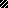 